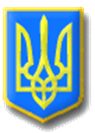 ЛИТОВЕЗЬКА СІЛЬСЬКА РАДАІВАНИЧІВСЬКОГО РАЙОНУ ВОЛИНСЬКОЇ ОБЛАСТІСьомого скликанняР І Ш Е Н Н ЯВід  20 березня  2020 року		с.Литовеж				№36/6Про  затвердження проектно-кошторисноїдокументації  «Капітальний ремонт фасаду з утеплення будівлі «КЗ Заболотцівський ліцейЛитовезької сільської ради Волинської області»по вул.Молодіжна,24 в с.Заболотці Іваничівського району Волинської області         Керуючись ст.26 та ст. 31  п. 1 самоврядних повноважень Закону України «Про місцеве самоврядування в Україні», порядком затвердження проектів будівництва і проведення їх експертизи затвердженого постановою Кабінету Міністрів України від 11 травня 2011 р. № 560, на підставі експертних звітів філії ДП «Спеціалізована Державна експертна організація – Центральна служба Української Державної будівельної експертизи» у Волинській області №184/03-0017-20 від 10 січня 2020 року, розглянувши експертний звіт кошторисної частини проектної частини проектної документації «Капітальний ремонт фасаду з утеплення будівлі «КЗ Заболотцівський ліцей Литовезької сільської ради Волинської області» по вул.Молодіжна,24 в с.Заболотці Іваничівського району Волинської області», Литовезька сільська рада ВИРІШИЛА :        1.Затвердити проектно-кошторисну документацію «Капітальний ремонт фасаду з утеплення будівлі «КЗ Заболотцівський ліцей Литовезької сільської ради Волинської області» по вул.Молодіжна,24 в с.Заболотці Іваничівського району Волинської області в сумі 1583,069 тис. грн.        2.Контроль за виконанням даного рішення покласти на постійну комісію з питань бюджету, фінансів та планування соціально-економічного розвитку сільської ради.Сільський голова                            	І.І. Іванчук